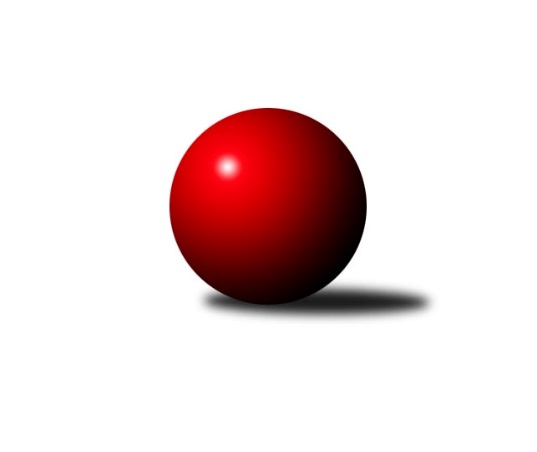 Č.4Ročník 2021/2022	19.4.2024 Krajská soutěž 1.třídy KV 2021/2022Statistika 4. kolaTabulka družstev:		družstvo	záp	výh	rem	proh	skore	sety	průměr	body	plné	dorážka	chyby	1.	TJ Lomnice F	4	3	1	0	36 : 12 	(11.0 : 3.0)	1517	7	1105	412	49.8	2.	Kuželky Aš E	3	3	0	0	30 : 6 	(8.5 : 3.5)	1591	6	1116	476	36.7	3.	TJ Lomnice E	4	3	0	1	32 : 16 	(13.0 : 9.0)	1532	6	1083	449	47.8	4.	TJ Šabina B	3	2	0	1	23 : 13 	(9.5 : 8.5)	1407	4	1007	400	66.3	5.	Kuželky Aš D	4	2	0	2	26 : 22 	(12.5 : 3.5)	1485	4	1072	413	43	6.	So.Útvina B	3	1	1	1	18 : 18 	(7.0 : 5.0)	1451	3	1052	399	49	7.	Loko Cheb D	3	1	0	2	16 : 20 	(10.0 : 8.0)	1438	2	1015	423	55	8.	Kuželky Ji.Hazlov C	4	0	0	4	7 : 41 	(4.0 : 22.0)	1401	0	1012	389	64.8	9.	Kuželky Aš F	4	0	0	4	4 : 44 	(0.5 : 13.5)	1323	0	972	351	77.5Tabulka doma:		družstvo	záp	výh	rem	proh	skore	sety	průměr	body	maximum	minimum	1.	Kuželky Aš E	2	2	0	0	20 : 4 	(2.5 : 1.5)	1655	4	1693	1616	2.	TJ Lomnice F	1	1	0	0	10 : 2 	(1.0 : 1.0)	1460	2	1460	1460	3.	Loko Cheb D	2	1	0	1	14 : 10 	(10.0 : 6.0)	1577	2	1606	1548	4.	Kuželky Aš D	2	1	0	1	14 : 10 	(4.0 : 2.0)	1360	2	1552	1167	5.	TJ Lomnice E	2	1	0	1	12 : 12 	(3.0 : 7.0)	1459	2	1466	1451	6.	TJ Šabina B	2	1	0	1	11 : 13 	(8.0 : 8.0)	1413	2	1458	1368	7.	So.Útvina B	1	0	1	0	6 : 6 	(1.0 : 1.0)	1457	1	1457	1457	8.	Kuželky Ji.Hazlov C	2	0	0	2	2 : 22 	(1.0 : 15.0)	1420	0	1432	1408	9.	Kuželky Aš F	2	0	0	2	2 : 22 	(0.5 : 3.5)	1272	0	1292	1251Tabulka venku:		družstvo	záp	výh	rem	proh	skore	sety	průměr	body	maximum	minimum	1.	TJ Lomnice F	3	2	1	0	26 : 10 	(10.0 : 2.0)	1534	5	1563	1499	2.	TJ Lomnice E	2	2	0	0	20 : 4 	(10.0 : 2.0)	1568	4	1596	1540	3.	TJ Šabina B	1	1	0	0	12 : 0 	(1.5 : 0.5)	1400	2	1400	1400	4.	Kuželky Aš E	1	1	0	0	10 : 2 	(6.0 : 2.0)	1528	2	1528	1528	5.	Kuželky Aš D	2	1	0	1	12 : 12 	(8.5 : 1.5)	1506	2	1588	1424	6.	So.Útvina B	2	1	0	1	12 : 12 	(6.0 : 4.0)	1448	2	1676	1220	7.	Loko Cheb D	1	0	0	1	2 : 10 	(0.0 : 2.0)	1298	0	1298	1298	8.	Kuželky Ji.Hazlov C	2	0	0	2	5 : 19 	(3.0 : 7.0)	1391	0	1409	1373	9.	Kuželky Aš F	2	0	0	2	2 : 22 	(0.0 : 10.0)	1310	0	1386	1234Tabulka podzimní části:		družstvo	záp	výh	rem	proh	skore	sety	průměr	body	doma	venku	1.	TJ Lomnice F	4	3	1	0	36 : 12 	(11.0 : 3.0)	1517	7 	1 	0 	0 	2 	1 	0	2.	Kuželky Aš E	3	3	0	0	30 : 6 	(8.5 : 3.5)	1591	6 	2 	0 	0 	1 	0 	0	3.	TJ Lomnice E	4	3	0	1	32 : 16 	(13.0 : 9.0)	1532	6 	1 	0 	1 	2 	0 	0	4.	TJ Šabina B	3	2	0	1	23 : 13 	(9.5 : 8.5)	1407	4 	1 	0 	1 	1 	0 	0	5.	Kuželky Aš D	4	2	0	2	26 : 22 	(12.5 : 3.5)	1485	4 	1 	0 	1 	1 	0 	1	6.	So.Útvina B	3	1	1	1	18 : 18 	(7.0 : 5.0)	1451	3 	0 	1 	0 	1 	0 	1	7.	Loko Cheb D	3	1	0	2	16 : 20 	(10.0 : 8.0)	1438	2 	1 	0 	1 	0 	0 	1	8.	Kuželky Ji.Hazlov C	4	0	0	4	7 : 41 	(4.0 : 22.0)	1401	0 	0 	0 	2 	0 	0 	2	9.	Kuželky Aš F	4	0	0	4	4 : 44 	(0.5 : 13.5)	1323	0 	0 	0 	2 	0 	0 	2Tabulka jarní části:		družstvo	záp	výh	rem	proh	skore	sety	průměr	body	doma	venku	1.	Kuželky Ji.Hazlov C	0	0	0	0	0 : 0 	(0.0 : 0.0)	0	0 	0 	0 	0 	0 	0 	0 	2.	Kuželky Aš E	0	0	0	0	0 : 0 	(0.0 : 0.0)	0	0 	0 	0 	0 	0 	0 	0 	3.	TJ Šabina B	0	0	0	0	0 : 0 	(0.0 : 0.0)	0	0 	0 	0 	0 	0 	0 	0 	4.	Kuželky Aš F	0	0	0	0	0 : 0 	(0.0 : 0.0)	0	0 	0 	0 	0 	0 	0 	0 	5.	So.Útvina B	0	0	0	0	0 : 0 	(0.0 : 0.0)	0	0 	0 	0 	0 	0 	0 	0 	6.	Kuželky Aš D	0	0	0	0	0 : 0 	(0.0 : 0.0)	0	0 	0 	0 	0 	0 	0 	0 	7.	TJ Lomnice E	0	0	0	0	0 : 0 	(0.0 : 0.0)	0	0 	0 	0 	0 	0 	0 	0 	8.	Loko Cheb D	0	0	0	0	0 : 0 	(0.0 : 0.0)	0	0 	0 	0 	0 	0 	0 	0 	9.	TJ Lomnice F	0	0	0	0	0 : 0 	(0.0 : 0.0)	0	0 	0 	0 	0 	0 	0 	0 Zisk bodů pro družstvo:		jméno hráče	družstvo	body	zápasy	v %	dílčí body	sety	v %	1.	Václav Buďka 	Kuželky Aš D 	8	/	4	(100%)		/		(%)	2.	Klára Egererová 	TJ Lomnice E 	8	/	4	(100%)		/		(%)	3.	František Mazák ml.	Kuželky Aš E 	6	/	3	(100%)		/		(%)	4.	Radovan Duhai 	Kuželky Aš E 	6	/	3	(100%)		/		(%)	5.	František Burian 	TJ Lomnice F 	6	/	3	(100%)		/		(%)	6.	Iva Knesplová Koubková 	TJ Lomnice E 	6	/	4	(75%)		/		(%)	7.	Rudolf Schimmer 	TJ Lomnice F 	6	/	4	(75%)		/		(%)	8.	Aleš Lenomar 	TJ Šabina B 	4	/	2	(100%)		/		(%)	9.	Michal Hric 	Loko Cheb D  	4	/	2	(100%)		/		(%)	10.	František Mazák st.	Kuželky Aš E 	4	/	2	(100%)		/		(%)	11.	Václav Vieweg 	Kuželky Aš F 	4	/	2	(100%)		/		(%)	12.	Adolf Klepáček 	Loko Cheb D  	4	/	3	(67%)		/		(%)	13.	Petra Prouzová 	TJ Lomnice E 	4	/	3	(67%)		/		(%)	14.	Jaroslav Palán 	So.Útvina B 	4	/	3	(67%)		/		(%)	15.	Marie Hertelová 	Kuželky Aš D 	4	/	3	(67%)		/		(%)	16.	Stanislav Květoň 	TJ Šabina B 	4	/	3	(67%)		/		(%)	17.	Miloš Peka 	Kuželky Ji.Hazlov C 	4	/	3	(67%)		/		(%)	18.	Jiří Kubínek 	So.Útvina B 	4	/	3	(67%)		/		(%)	19.	Karel Pejšek 	So.Útvina B 	4	/	3	(67%)		/		(%)	20.	Jitka Červenková 	So.Útvina B 	2	/	1	(100%)		/		(%)	21.	Pavel Feksa 	Loko Cheb D  	2	/	1	(100%)		/		(%)	22.	Luboš Kožíšek 	TJ Lomnice E 	2	/	1	(100%)		/		(%)	23.	Jiří Beneš 	TJ Šabina B 	2	/	1	(100%)		/		(%)	24.	Milada Viewegová 	Kuželky Aš D 	2	/	1	(100%)		/		(%)	25.	Patricia Bláhová 	TJ Šabina B 	2	/	1	(100%)		/		(%)	26.	Daniel Furch 	TJ Lomnice F 	2	/	1	(100%)		/		(%)	27.	František Mazák nejml.	Kuželky Aš E 	2	/	1	(100%)		/		(%)	28.	Anna Davídková 	Kuželky Aš D 	2	/	2	(50%)		/		(%)	29.	Ludvík Maňák 	TJ Lomnice F 	2	/	2	(50%)		/		(%)	30.	František Krátký 	TJ Lomnice F 	2	/	2	(50%)		/		(%)	31.	Jan Bartoš 	Kuželky Ji.Hazlov C 	2	/	2	(50%)		/		(%)	32.	Pavel Pešek 	TJ Šabina B 	2	/	2	(50%)		/		(%)	33.	Ladislav Litvák 	TJ Lomnice F 	2	/	3	(33%)		/		(%)	34.	Yvona Mašková 	Loko Cheb D  	2	/	3	(33%)		/		(%)	35.	Jiří Plavec 	Kuželky Aš D 	2	/	4	(25%)		/		(%)	36.	Ludmila Harazinová 	Kuželky Ji.Hazlov C 	1	/	4	(13%)		/		(%)	37.	Jaroslav Bendák 	TJ Lomnice F 	0	/	1	(0%)		/		(%)	38.	František Repčík 	Kuželky Aš D 	0	/	1	(0%)		/		(%)	39.	Marie Kovářová 	Kuželky Aš F 	0	/	1	(0%)		/		(%)	40.	Michaela Pešková 	TJ Šabina B 	0	/	2	(0%)		/		(%)	41.	Vladimír Míšanek 	Kuželky Aš E 	0	/	2	(0%)		/		(%)	42.	Vlasta Peková 	Kuželky Ji.Hazlov C 	0	/	2	(0%)		/		(%)	43.	Josef Jančula 	Loko Cheb D  	0	/	2	(0%)		/		(%)	44.	Veronika Fantová 	Kuželky Ji.Hazlov C 	0	/	2	(0%)		/		(%)	45.	Františka Pokorná 	Kuželky Aš F 	0	/	3	(0%)		/		(%)	46.	Ivana Grünerová 	Kuželky Aš F 	0	/	3	(0%)		/		(%)	47.	Libor Grüner 	Kuželky Aš F 	0	/	3	(0%)		/		(%)	48.	Silva Trousilová 	TJ Lomnice E 	0	/	3	(0%)		/		(%)	49.	Jan Doskočil 	Kuželky Aš F 	0	/	4	(0%)		/		(%)Průměry na kuželnách:		kuželna	průměr	plné	dorážka	chyby	výkon na hráče	1.	Lokomotiva Cheb, 1-2	1554	1111	442	46.3	(388.5)	2.	Hazlov, 1-4	1506	1073	432	54.5	(376.5)	3.	Sokol Útvina, 1-2	1478	1070	407	50.0	(369.5)	4.	TJ Šabina, 1-2	1440	1038	402	58.8	(360.2)	5.	Lomnice, 1-4	1422	1036	385	55.3	(355.5)	6.	Kuželky Aš, 1-4	1417	1015	402	56.8	(354.3)Nejlepší výkony na kuželnách:Lokomotiva Cheb, 1-2So.Útvina B	1676	4. kolo	Jaroslav Palán 	So.Útvina B	446	4. koloLoko Cheb D 	1606	3. kolo	Michal Hric 	Loko Cheb D 	434	4. koloLoko Cheb D 	1548	4. kolo	Jiří Kubínek 	So.Útvina B	434	4. koloKuželky Aš F	1386	3. kolo	Adolf Klepáček 	Loko Cheb D 	430	4. kolo		. kolo	Karel Pejšek 	So.Útvina B	428	4. kolo		. kolo	Michal Hric 	Loko Cheb D 	413	3. kolo		. kolo	Pavel Feksa 	Loko Cheb D 	409	3. kolo		. kolo	Adolf Klepáček 	Loko Cheb D 	404	3. kolo		. kolo	Yvona Mašková 	Loko Cheb D 	380	3. kolo		. kolo	Jitka Červenková 	So.Útvina B	368	4. koloHazlov, 1-4TJ Lomnice E	1596	4. kolo	Klára Egererová 	TJ Lomnice E	432	4. koloKuželky Aš D	1588	2. kolo	Marie Hertelová 	Kuželky Aš D	422	2. koloKuželky Ji.Hazlov C	1432	4. kolo	Petra Prouzová 	TJ Lomnice E	416	4. koloKuželky Ji.Hazlov C	1408	2. kolo	Václav Buďka 	Kuželky Aš D	414	2. kolo		. kolo	Ludmila Harazinová 	Kuželky Ji.Hazlov C	395	4. kolo		. kolo	Anna Davídková 	Kuželky Aš D	393	2. kolo		. kolo	Tomáš Tuček 	Kuželky Ji.Hazlov C	379	4. kolo		. kolo	Iva Knesplová Koubková 	TJ Lomnice E	378	4. kolo		. kolo	Ludmila Harazinová 	Kuželky Ji.Hazlov C	371	2. kolo		. kolo	Luboš Kožíšek 	TJ Lomnice E	370	4. koloSokol Útvina, 1-2TJ Lomnice F	1499	3. kolo	Karel Pejšek 	So.Útvina B	396	3. koloSo.Útvina B	1457	3. kolo	Jiří Kubínek 	So.Útvina B	391	3. kolo		. kolo	Ladislav Litvák 	TJ Lomnice F	387	3. kolo		. kolo	Jaroslav Bendák 	TJ Lomnice F	378	3. kolo		. kolo	Daniel Furch 	TJ Lomnice F	375	3. kolo		. kolo	Jaroslav Palán 	So.Útvina B	369	3. kolo		. kolo	Rudolf Schimmer 	TJ Lomnice F	359	3. kolo		. kolo	Karel Drozd 	So.Útvina B	301	3. koloTJ Šabina, 1-2Kuželky Aš E	1528	1. kolo	Stanislav Květoň 	TJ Šabina B	436	3. koloTJ Šabina B	1458	3. kolo	František Mazák st.	Kuželky Aš E	400	1. koloKuželky Ji.Hazlov C	1409	3. kolo	František Mazák ml.	Kuželky Aš E	397	1. koloTJ Šabina B	1368	1. kolo	Radovan Duhai 	Kuželky Aš E	381	1. kolo		. kolo	Stanislav Květoň 	TJ Šabina B	381	1. kolo		. kolo	Jan Bartoš 	Kuželky Ji.Hazlov C	375	3. kolo		. kolo	Jiří Beneš 	TJ Šabina B	373	1. kolo		. kolo	Patricia Bláhová 	TJ Šabina B	360	3. kolo		. kolo	Ludmila Harazinová 	Kuželky Ji.Hazlov C	360	3. kolo		. kolo	Miloš Peka 	Kuželky Ji.Hazlov C	360	3. koloLomnice, 1-4TJ Lomnice F	1563	2. kolo	Rudolf Schimmer 	TJ Lomnice F	420	2. koloTJ Lomnice E	1466	1. kolo	Rudolf Schimmer 	TJ Lomnice F	402	1. koloTJ Lomnice F	1460	1. kolo	Ludvík Maňák 	TJ Lomnice F	392	2. koloTJ Lomnice E	1451	2. kolo	Klára Egererová 	TJ Lomnice E	390	2. koloKuželky Ji.Hazlov C	1373	1. kolo	Petra Prouzová 	TJ Lomnice E	390	1. koloSo.Útvina B	1220	1. kolo	Jan Bartoš 	Kuželky Ji.Hazlov C	377	1. kolo		. kolo	Petra Prouzová 	TJ Lomnice E	377	2. kolo		. kolo	František Krátký 	TJ Lomnice F	376	2. kolo		. kolo	František Burian 	TJ Lomnice F	375	2. kolo		. kolo	Iva Knesplová Koubková 	TJ Lomnice E	374	1. koloKuželky Aš, 1-4Kuželky Aš E	1693	4. kolo	František Mazák ml.	Kuželky Aš E	474	4. koloKuželky Aš E	1616	2. kolo	František Mazák ml.	Kuželky Aš E	457	2. koloKuželky Aš D	1552	1. kolo	Radovan Duhai 	Kuželky Aš E	437	2. koloTJ Lomnice F	1540	4. kolo	Adolf Klepáček 	Loko Cheb D 	436	2. koloTJ Lomnice E	1540	3. kolo	František Mazák st.	Kuželky Aš E	426	4. koloKuželky Aš D	1424	4. kolo	Stanislav Květoň 	TJ Šabina B	425	2. koloTJ Šabina B	1400	2. kolo	Radovan Duhai 	Kuželky Aš E	423	4. koloLoko Cheb D 	1298	2. kolo	Václav Buďka 	Kuželky Aš D	413	3. koloKuželky Aš F	1292	4. kolo	Václav Vieweg 	Kuželky Aš F	412	1. koloKuželky Aš F	1251	2. kolo	František Burian 	TJ Lomnice F	411	4. koloČetnost výsledků:	9.0 : 3.0	1x	6.0 : 6.0	1x	4.0 : 8.0	1x	2.0 : 10.0	5x	12.0 : 0.0	1x	10.0 : 2.0	5x	0.0 : 12.0	2x